LISTA DE ÚTILES	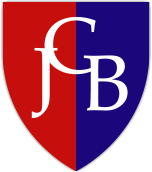 1º y 2º BÁSICO	TEMPORADA ESCOLAR 2016	Existen materiales que serán solicitados durante el transcurso del año cuando se necesitan.LENGUAJE Y COMUNICACIÓN 1.- Un cuaderno matemática cuadro chico  100 hojas college (forro rojo)  MATEMATICA 1.- Un cuaderno matemáticas cuadro grande 100 hojas  college (forro azul) HISTORIA Y GEOGRAFIA 1.- Un cuaderno  matemática cuadro chico 100 hojas college (forro  naranja) CIENCIAS NATURALES 1.- cuaderno matemática cuadro chico 100 hojas college (forro verde) RELIGION 1.- Un cuaderno  matemática cuadro chico 60 hojas college (forro blanco) EDUCACION FISICA 1.- Buzo escolar completo y polera de cambio. 2.- Una toalla de mano y útiles de aseo personal en bolsa de género con nombre (30 x 20 cm) 3.- Zapatillas blancas  o negras. MATERIALES QUE DEBE MANEJAR EL ALUMNO DIARIAMENTE de MARZO a DICIEMBRE.Un estuche marcado con curso, nombre y apellido. (estuche no de metal)1.-  Dos lápices grafitos (con nombre) 2.- Goma de borrar 3.- Sacapuntas con recipiente (obligatorio) 4.- Lápices de colores de 12 tamaño grande. 5.- Un cuaderno para comunicaciones 60 hojas forrado con papel craft, con nombre y curso visible. 6.- Una regla de 20 cms.7.- Pegamento en barra.8.- Tijera punta roma marcada con nombre.MATERIALES PARA ENTREGAR (MARCADO CON NOMBRE Y APELLIDO) 2  lápiz bicolor 3 Lápices grafitos. (aparte del estuche)1 tijera punta roma 1 sacapuntas metálico.1 caja de lápices de cera de 12 colores 1 caja de lápices scripto de 12 colores  1 caja de lápices palo de 12 colores.2 plastilina de 12 colores 3 pegamentos en barra grande. (aparte del estuche) 2 gomas de borrar. (aparte del estuche)3 paquetes de papel lustre  1 block de dibujo N°99 1 block  de dibujo chico. 1 set de 100 hojas perforadas cuadriculadas. 1 sobre de cartulinas de colores 1 bolsa de palos de helados con colores 2 pinceles espatulados ( n° 6 y 10)1 témpera  de 12 colores 1 mantel plástico2 plumones de pizarra (para uso del estudiante)1 lectura a elección.